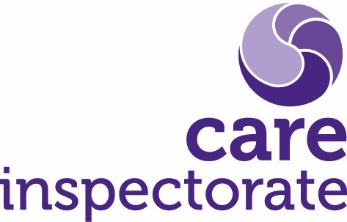 Example questionnaire for visiting professionals We would welcome your feedback on our service. Your honest feedback is very important to us, and we value all comments.  Please tell us how we are doing and where we can make improvements, even if you feel these are only small things.  If you have feedback not covered by the questions below, please use the box at the end of the form to tell us about this.  Alternatively, you can speak to us directly.1 – The service looks clean and feels homely when I visit.2 – Staff communicate effectively with the children.3 – Staff appear confident and know what they are doing.4 – I see staff nurturing children and treating them with kindness. 5 – There are a variety of play experiences available to children to support them to learn and develop.If there are specific areas you think we could improve on, please provide some detail below.If there is anything else you’d like to add, please use the box below.UnsatisfactoryWeakAdequateGoodVery goodExcellentUnsatisfactoryWeakAdequateGoodVery goodExcellentUnsatisfactoryWeakAdequateGoodVery goodExcellentUnsatisfactoryWeakAdequateGoodVery goodExcellentUnsatisfactoryWeakAdequateGoodVery goodExcellent